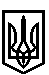 ТРОСТЯНЕЦЬКА СІЛЬСЬКА РАДАСТРИЙСЬКОГО РАЙОНУ ЛЬВІВСЬКОЇ ОБЛАСТІХVІІІ сесія VІІІ скликанняР І Ш Е Н Н Я22 вересня 2021 року                                 с. Тростянець		                             № ПРОЄКТПро затвердження проєкту землеустрою щодовідведення земельної ділянки для будівництваіндивідуальних гаражів та передачу її у власність Переймі Д.Ю. в селищі Липівка вул. Нова Гаражна, 173Розглянувши заяву Перейми Д.Ю. про затвердження проєкту землеустрою щодо відведення земельної ділянки для будівництва індивідуального гаражу в селищі Липівка,    вул. Нова Гаражна, 173 та передачу її у власність, враховуючи висновок постійної комісії сільської ради з питань земельних відносин, будівництва, архітектури, просторового планування, природних ресурсів та екології, відповідно до статей 12, 81, 118, 121, 122, 186  Земельного Кодексу України,  пункту 34 частини першої статті 26 Закону України «Про місцеве самоврядування в Україні»,  сільська радав и р і ш и л а:            1.Затвердити проєкт землеустрою щодо відведення Переймі Дмитру Юрійовичу земельної ділянки ІКН 4623081200:15:001:0136 площею 0,0044 га для будівництва індивідуального гаражу в селищі Липівка, вул. Нова Гаражна, 173.            2. Передати безоплатно у приватну власність Переймі Дмитру Юрійовичу земельну ділянку ІКН 4623081200:15:001:0136 площею 0,0044 га для будівництва індивідуального гаражу в селищі Липівка, вул. Нова Гаражна, 173.            3. Контроль за виконанням рішення покласти на постійну комісію сільської ради з питань земельних відносин, будівництва, архітектури, просторового планування, природних ресурсів та екології  (голова комісії І. Соснило).Сільський голова 						                         Михайло ЦИХУЛЯК